1	一般政策性发言（续）1.1	下列发言人做了一般政策性发言： −	国家通信管理和监管局（ANCOM）局长Catalin MARINESCU先生（罗马尼亚）；−	国家媒体和信息通信管理局局长Monika KARAS女士（匈牙利）；−	就业、职业培训、信息技术和电信部部长Lemine EL MAMY先生（毛里塔尼亚）；−	发展、数字经济和邮政部部长Koulidiati JEAN先生（布基纳法索）；演讲最后，Koulidiati JEAN先生宣布该国将向国际电联提供10万美元的象征性捐款。1.2	主席感谢布基纳法索的慷慨解囊。1.3	一般政策性发言（续）：−	电信管理局总局长Mohammad AL GHANIM先生（阿拉伯联合酋长国）；演讲最后，Mohammad AL GHANIM先生宣布阿拉伯联合酋长国提议主办2018年全权代表大会并希望代表们予以支持。1.4	这项提议获得会议鼓掌通过。1.5	主席表示，阿拉伯联合酋长国将是2018年全权代表大会的东道国，此事宜将反映在第77号决议（2010年，瓜达拉哈拉，修订版）的修订版中。主席向阿拉伯联合酋长国表示感谢和祝贺。1.6	秘书长感谢阿拉伯联合酋长国主动申办PP-18。他高度赞赏阿拉伯联合酋长国一直以来在其任期内对他本人以及国际电联的支持。在过去几年内，阿联酋承办了国际电联的各项主要大会，包括全球监管机构专题研讨会（GSR），并为国际电联信息通信技术展示馆提供了资金。1.7	一般政策性发言（续）：−	邮政和信息通信技术部部长Zohra DERDOURI女士（阿尔及利亚）；−	通信、科学和技术部部长Makame Mnyaa MARAWA先生（坦桑尼亚）；−	通信和信息技术部（MCIT）部长Amirzai SANGIN先生（阿富汗）；−	邮政和信息通信技术部部长Bruno Nabagné KONE先生（科特迪瓦）；−	交通、工程、供应和通信部副部长Panji KAUNDA先生（赞比亚）；−	通信和信息技术部副部长Rakesh GARG先生（印度）；−	通信和信息技术部联邦部长Myat HEIN先生（缅甸）；−	通信和信息技术部部长Mahmoud VAEZI先生（伊朗伊斯兰共和国）；−	交通和通信部负责通信的副部长Raúl Pérez-Reyes ESPEJO先生（秘鲁）；−	电信和信息技术部部长José Carvalho da ROCHA先生（安哥拉）；−	电信研究院（INDOTEL）执行主任Alejandro JIMENEZ先生（多米尼加共和国）；−	外交和联邦事务部大使兼英国常驻联合国及其他国际组织代表Karen PIERCE女士（英国）；−	电信局局长Jorge JURAIDINI先生（墨西哥）；在演讲最后，Jorge JURAIDINI先生宣布该国有意将其国际电联会费从一个会费单位提高至三个会费单位。1.8	秘书长和主席感谢墨西哥对国际电联做出的慷慨承诺。1.9	一般政策性发言（续）：−	交通和工程部代理主任Georgios KOMODROMOS先生（塞浦路斯）；−	通信管理局总局长兼通信管理局委员会主席Feliksas DOBROVOLSKIS先生（立陶宛）。2	启动国际电联150周年庆典活动2.1	国际电联150周年庆典工作组主席向国际电联表示祝贺并预祝该组织下一个150年一帆风顺。他呼吁所有成员继续支持国际电联。他希望国际电联继续保持强大，以团结一致的精神不断前进。 2.2	大屏幕播放4分钟时长的“2015年国际电联成立150周年”视频。2.3	在投放的国际电联150周年庆典徽标背景下，秘书长发表了会议讲话。他说2015年5月17日，国际电联将庆祝首个《国际电报公约》签署和国际电信联盟的前身 – 国际电报联盟创建150周年。国际电联的工作举世公认，例如国际电联制定的H.264编码标准荣获艾美奖，被80%以上的网络视频采用。他诚邀国际电联成员以各自方式开展庆祝活动，与日内瓦举办的主题为“电信和信息通信技术 – 创新的引擎”的大型庆典相辉映。他特别感谢以下合作伙伴对庆典的支持：金伙伴 – 阿塞拜疆共和国通信和高技术部，沙特阿拉伯王国通信和信息技术部和阿拉伯联合酋长国电信管理局；银伙伴 – 加纳通信部和津巴布韦邮电管理局；铜伙伴 – 中非共和国电信管理局、CJSC国家无线电技术局、国际海事卫星组织全球有限公司、Rohde & Schwarz GmbH & Co KG、OJSC Rostelecom和NTT集团。2.4	电信标准化局主任展示了因国际电联电信标准化部门（ITU-T）开发的H.264音频广播标准而获得的艾美奖。他指出，ITU-T于2014年通过了改进后的标准（H.265），效率比上一代标准高50%。 2.5	主席邀请金伙伴和银伙伴依次上台发言。2.6	阿塞拜疆通信和高技术部（金伙伴）副部长Elmir Velizadeh先生说，从早期的电报到1881年诺贝尔公司在巴库安装电话线，再到今天的现代技术，阿塞拜疆作为石油产出国两百年来一直依赖着电信技术。自1992年加入国际电联以来，阿塞拜疆就希望与国际电联在今后150年继续合作，在国际化、电信以及凝聚力方面支持国际电联发挥巨大作用。2.7	沙特阿拉伯通信和信息技术部（金伙伴）部长Mohamed Jamil Ahmed Mulla先生确认，ICT行业是实现经济增长和社会进步的关键，国际电联在ICT领域发挥着牵头作用，鼓励开展各项文化活动并将人们凝聚起来。沙特阿拉伯于1949年加入国际电联并于1965年成为理事国，今后将继续支持国际电联履行其目标。他感谢图埃先生在任职期间的出色工作，祝愿国际电联150周年庆典成功。2.8	阿拉伯联合酋长国电信管理局（金伙伴）总局长Mohamed Nasser Al Ghanim先生说，在信息通信技术突飞猛进的时代，阿联酋参与了国际电联的所有活动并将积极庆祝国际电联的150周年庆典。他还介绍了来自阿联酋的年轻创新家Adeeb Al Blooshi先生。2.9	Adeeb Al Blooshi先生说很高兴也很荣幸参加PP-14。他认为国际电联使青年人能从移动电话、电视和互联网中获益，为此要感谢国际电联的工作。青年人不仅是技术使用者和创新者，还是他们的父母了解数字世界的渠道。因此，帮助更多青年人与现代技术接轨具有重要意义。他感谢他的祖国、父母和国际电联对他的支持。2.10	主席说，11岁的Adeeb Al Blooshi先生令人鼓舞，他创造了全会最年轻发言人的记录。2.11	加纳通信部（银伙伴）部长Edward Kofi Omane Boamah先生说，至2013年，ICT和电信行业已占加纳国内生产总值的24%，未来该国还将进一步提高这一比重。他对国际电联以往和现在奉行的合作、连通和协商一致的精神表示欢迎，同时表示，加纳将继续支持国际电联的这些理念，这将是未来无限可能的坚实基础。2.12	津巴布韦信息通信技术部副部长Win Busayi Juyana Mlambo先生说，国际电联的前身 – 国际电报联盟的奠基者们将会对信息通信技术对人类的巨大影响感到震惊。国际电联促进了这些技术的发展，并将其融入人们的日常生活。他认识到，国际电联作为公众私营混合性组织具有独一无二的特点，其包括193个国家和约700家私营机构。国际电联的工作是在全球范围内使人们能够接入、获取及利用电信技术。然而，要帮助发展中国家跟上技术创新的步伐依然任重道远。他向秘书长及其团队的工作表示敬意。2.13	副秘书长向金、银、铜伙伴颁发了国际电联150周年庆典证书。2.14	主席向所有证书获得者表示祝贺。会议于17时55分结束。秘书长：								      主席：哈玛德∙图埃先生							闵元基先生__________________全权代表大会（PP-14）
2014年10月20日-11月7日，釜山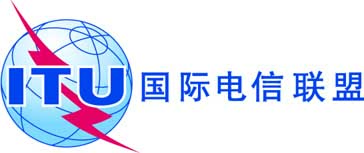 全体会议文件 112-C2014年10月27日原文：英文第三次全体会议
会议记录第三次全体会议
会议记录2014年10月21日（星期二）14:402014年10月21日（星期二）14:40主席：闵元基先生（韩国）主席：闵元基先生（韩国）议题文件1一般政策性发言（续）–2启动国际电联150周年庆典活动–